Постановление Минтруда РФ от 27 сентября 1996 г. N 1 "Об утверждении Положения о профессиональной ориентации и психологической поддержке населения в Российской Федерации" Постановление Минтруда РФ от 27 сентября 1996 г. N 1 "Об утверждении Положения о профессиональной ориентации и психологической поддержке населения в Российской Федерации" Положение о профессиональной ориентации и психологической поддержке населения в Российской Федерации 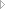 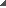 I. Общие положения 1. Понятие профессиональной ориентации, ее направления, цели и методы 2. Понятие психологической поддержки, ее направления, цели и методы 3. Правовая основа профессиональной ориентации и психологической поддержки II. Государственная система профессиональной ориентации и психологической поддержки населения в Российской Федерации 4. Понятие государственной системы профессиональной ориентации и психологической поддержки населения 5. Управление государственной системой профессиональной ориентации и психологической поддержки населения в Российской Федерации 6. Компетенция в области профессиональной ориентации и психологической поддержки населения 7. Общественные объединения психолого-профориентационной направленности 8. Профессиональная деятельность в области профессиональной ориентации и психологической поддержки населения III. Социальные гарантии в области профессиональной ориентации 9. Гарантированный минимум психолого - профориентационных услуг 10. Заключительные положения Постановление Минтруда РФ от 27 сентября 1996 г. N 1
"Об утверждении Положения о профессиональной ориентации и психологической поддержке населения в Российской Федерации"В соответствии с пунктом 3 распоряжения Правительства Российской Федерации от 29 июля 1995 г. N 1070-р Министерство труда и социального развития Российской Федерации по согласованию с заинтересованными федеральными органами исполнительной власти постановляет:Утвердить Положение о профессиональной ориентации и психологической поддержке населения в Российской Федерации согласно приложению.Зарегистрировано в Минюсте РФ 31 октября 1996 г.Регистрационный N 1186Приложениек постановлению Минтруда РФот 27 сентября 1996 г. N 1Положение
о профессиональной ориентации и психологической поддержке населения в Российской ФедерацииI. Общие положения1. Понятие профессиональной ориентации, ее направления, цели и методы1.1. Профессиональная ориентация - это обобщенное понятие одного из компонентов общечеловеческой культуры, проявляющегося в форме заботы общества о профессиональном становлении подрастающего поколения, поддержки и развития природных дарований, а также проведения комплекса специальных мер содействия человеку в профессиональном самоопределении и выборе оптимального вида занятости с учетом его потребностей и возможностей, социально - экономической ситуации на рынке труда.1.2. Важнейшими направлениями профессиональной ориентации являются:профессиональная информация - ознакомление различных групп населения с современными видами производства, состоянием рынка труда, потребностями хозяйственного комплекса в квалифицированных кадрах, содержанием и перспективами развития рынка профессий, формами и условиями их освоения, требованиями, предъявляемыми профессиями к человеку, возможностями профессионально - квалификационного роста и самосовершенствования в процессе трудовой деятельности;профессиональная консультация - оказание помощи человеку в профессиональном самоопределении с целью принятия осознанного решения о выборе профессионального пути с учетом его психологических особенностей и возможностей, а также потребностей общества;профессиональный подбор - предоставление рекомендаций человеку о возможных направлениях профессиональной деятельности, наиболее соответствующих его психологическим, психофизиологическим, физиологическим особенностям, на основе результатов психологической, психофизиологической и медицинской диагностики;профессиональный отбор - определение степени профессиональной пригодности человека к конкретной профессии (рабочему месту, должности) в соответствии с нормативными требованиями;профессиональная, производственная и социальная адаптация - система мер, способствующих профессиональному становлению работника, формированию у него соответствующих социальных и профессиональных качеств, установок и потребностей к активному творческому труду, достижению высшего уровня профессионализма.1.3. Профессиональная ориентация осуществляется в целях:обеспечения социальных гарантий в сфере свободного выбора профессии, формы занятости и путей самореализации личности в условиях рыночных отношений;достижения сбалансированности между профессиональными интересами человека, его психофизиологическими особенностями и возможностями рынка труда;прогнозирования профессиональной успешности в какой-либо сфере трудовой деятельности;содействия непрерывному росту профессионализма личности как важнейшего условия ее удовлетворенности трудом и собственным социальным статусом, реализации индивидуального потенциала, формирования здорового образа жизни и достойного благосостояния.1.4. Основные методы профессиональной ориентации:информирование - индивидуальное, групповое, массовое, непосредственное (лекция, беседа), опосредованное (средствами массовой информации);психологическое и медицинское консультирование;психологическая, психофизиологическая, медицинская диагностика;различные педагогические методы.2. Понятие психологической поддержки, ее направления, цели и методы2.1. Психологическая поддержка - система социально - психологических способов и методов, способствующих социально - профессиональному самоопределению личности в ходе формирования ее способностей, ценностных ориентаций и самосознания, повышению ее конкурентоспособности на рынке труда и адаптированности к условиям реализации собственной профессиональной карьеры. Психологическая поддержка осуществляется путем оптимизации психологического состояния человека как следствие полного разрешения или снижения актуальности психологических проблем, препятствующих трудовой, профессиональной, социальной самореализации на каждом из этапов жизни отдельного человека, малых групп, коллективов, формальных и неформальных объединений людей.2.2. Основными направлениями психологической поддержки являются:психологическая профилактика - содействие полноценному психическому развитию личности, малых групп и коллективов, предупреждение возможных личностных и межличностных проблем неблагополучия и социально - психологических конфликтов, включая выработку рекомендаций по улучшению социально - психологических условий самореализации личности, малых групп и коллективов с учетом формирующихся социально - экономических отношений;психологическое консультирование - оказание помощи личности в ее самопознании, адекватной самооценке и адаптации в реальных жизненных условиях, формировании ценностно - мотивационной сферы, преодолении кризисных ситуаций и достижении эмоциональной устойчивости, способствующих непрерывному личностному росту и саморазвитию, включая консультации руководителей по вопросам работы с персоналом и семейные консультации;психологическая коррекция - активное психолого - педагогическое воздействие, направленное на устранение отклонений в психическом и личностном развитии, гармонизацию личности и межличностных отношений.2.3. Психологическая поддержка осуществляется в целях:психологического обеспечения свободного и гармоничного развития личности в современном обществе на всех этапах ее становления и самореализации;предупреждения развития негативных тенденций в психологии людей, преодолении трудностей личностного роста, коррекции отклоняющегося поведения, устранения конфликтных ситуаций во взаимоотношениях.2.4. Основные методы психологической поддержки:психологическое просвещение;психологическое и психотерапевтическое консультирование;психологическая диагностика;психологический тренинг;психологическая коррекция;другие индивидуальные и групповые методы психологической работы.3. Правовая основа профессиональной ориентации и психологической поддержкиПрофессиональная ориентация и психологическая поддержка населения в России регулируются соответствующими международными правовыми актами, Законом Российской Федерации "Об образовании", Законом Российской Федерации "О занятости населения в Российской Федерации", Основами законодательства Российской Федерации об охране здоровья граждан, Основными направлениями развития государственной системы профессиональной ориентации и психологической поддержки населения в Российской Федерации, утвержденными Постановлением Министерства труда Российской Федерации от 29 августа 1995 г. N 47, другими нормативно - правовыми актами, а также настоящим положением.II. Государственная система профессиональной ориентации и психологической поддержки населения в Российской Федерации4. Понятие государственной системы профессиональной ориентации и психологической поддержки населенияГосударственная система профессиональной ориентации и психологической поддержки населения в Российской Федерации (далее именуется "государственная система") представляет собой совокупность государственных органов, организаций и учреждений, деятельность которых направлена на развитие образования, воспитания, профессиональной ориентации, занятости, здравоохранения и социально - психологической защиты граждан.Для достижения психолого - профориентационных целей субъекты государственной системы тесно взаимодействуют друг с другом и в пределах своих компетенций исполняют функции в области профессиональной ориентации и психологической поддержки населения.Деятельность государственной системы подчинена целям государственной политики в данной области и направлена на организацию психолого - профориентационного обслуживания населения с учетом профессиональных интересов, потребностей, возможностей и состояния здоровья человека, исходя из требований рынка труда и складывающихся социально - экономических условий.5. Управление государственной системой профессиональной ориентации и психологической поддержки населения в Российской Федерации5.1. Определение приоритетных направлений развития государственной системы, обеспечение согласованных действий заинтересованных федеральных органов исполнительной власти и органов исполнительной власти субъектов Российской Федерации в области профессиональной ориентации и психологической поддержки населения осуществляет Межведомственная комиссия по вопросам профессиональной ориентации и психологической поддержки населения, созданная в соответствии с Постановлением Правительства Российской Федерации от 27 ноября 1995 г. N 1177.5.2. В целях осуществления действенной координации деятельности в области профессиональной ориентации и психологической поддержки населения, содействия развитию территориальных служб психолого - профориентационной направленности по решению соответствующего органа исполнительной власти субъекты Российской Федерации на их территории могут создавать комиссии по вопросам профессиональной ориентации и психологической поддержки населения.6. Компетенция в области профессиональной ориентации и психологической поддержки населения6.1. Всероссийский научно - практический центр профессиональной ориентации и психологической поддержки населения Министерства труда и социального развития Российской Федерации осуществляет работу в области профессиональной ориентации и психологической поддержки населения, координирует и обеспечивает научно - методическую, организационно - практическую деятельность всех территориальных центров профессиональной ориентации и психологической поддержки населения.6.2. Территориальные центры профессиональной ориентации и психологической поддержки населения:оказывают услуги по профессиональной ориентации и психологической поддержке молодежи, другим категориям населения в условиях рынка труда, обеспечивают гарантированный минимум бесплатных психолого - профориентационных услуг;внедряют эффективные методы и средства профессионального информирования, профконсультирования, психофизиологического отбора (подбора), психологической поддержки;осуществляют психологическую поддержку молодежи, высвобождаемых и безработных граждан, других категорий населения по проблемам личностной адаптации в новых условиях труда и межличностных отношений;осуществляют методическое руководство и координацию деятельности в области профессиональной ориентации и психологической поддержки населения на соответствующей территории;организуют профессиональную ориентацию и психологическую поддержку населения на своей территории, содействуют развитию районных (городских) служб профессиональной ориентации и психологической поддержки населения независимо от их ведомственной принадлежности и организационно - правовой формы.По заказам администрации, организаций всех организационно - правовых форм, по заявкам работодателей могут проводить профессиональное консультирование и психологическую поддержку учащихся, занятого и незанятого населения, а также граждан, подлежащих высвобождению с производства, вести профессиональный отбор и подбор лиц, принимаемых на профессиональное обучение и на вакантные рабочие места, осуществлять другую профориентационную деятельность на основе договоров.6.3. Центры занятости населения, региональные центры профессиональной ориентации безработных граждан и незанятого населения предоставляют обязательные бесплатные профориентационные услуги:информируют и консультируют граждан, обращающихся в службу занятости в целях выбора (перемены) сферы деятельности, вида профессиональной подготовки, переподготовки и трудоустройства;осуществляют профессиональное консультирование безработных граждан в целях содействия выбору оптимального вида занятости с учетом их интересов, потребностей и возможностей человека, а также социально - экономической ситуации, сложившейся на рынке труда (при необходимости с использованием различных методов диагностики);обеспечивают психологическую поддержку безработных граждан с целью повышения их конкурентоспособности на рынке труда и адаптированности к существующим условиям реализации профессиональной карьеры путем оптимизации психологического состояния, полного разрешения или снижения актуальности психологических проблем, препятствующих их профессиональной и социальной самореализации.Могут проводить профессиональное консультирование и психологическую поддержку учащихся, занятого населения, а также граждан, подлежащих высвобождению с производства, вести профессиональный отбор лиц, принимаемых на профессиональное обучение и по заказу работодателей - на вакантные рабочие места, на основе договоров.Профессиональная ориентация и психологическая поддержка в органах службы занятости призвана способствовать эффективной занятости населения, формированию правовых, социально - психологических, экономических, организационных условий и гарантий профессионального самоопределения граждан.6.4. Образовательные учреждения (начального общего, основного общего, среднего (полного) общего образования) и специальные (коррекционные) учреждения для учащихся с отклонениями в развитии совместно с организациями здравоохранения, учитывая местные условия и интересы обучающихся, на основе государственных стандартов и нормативов:обеспечивают профориентационную направленность учебных программ, пособий и учебно - воспитательного процесса в целом, участие в этой работе педагогических коллективов, родительской общественности, специалистов соответствующих организаций и учреждений;проводят системную, квалифицированную и комплексную профориентационную работу;формируют у учащихся общеобразовательных учреждений сознательный подход к выбору профессии в соответствии с интересами, состоянием здоровья и особенностями каждого учащегося с учетом потребности региона в кадрах;привлекают учащихся во внеучебное время к техническому и художественному творчеству, повышают его роль в выборе профессии;организуют профессиональное просвещение и консультирование учащихся, формируют у них профессиональные намерения на основе комплексного изучения личности с учетом их индивидуальных психофизиологических особенностей, состояния здоровья, а также потребностей региона в кадрах;организуют дифференцированное обучение учащихся для более полного раскрытия их индивидуальных интересов, способностей и склонностей;обеспечивают органическое единство психолого - педагогической и медицинской консультации, профессионального отбора (подбора) молодежи, поступающей в образовательные учреждения профессионального образования;используют возможности психологических служб, организуемых в образовательных учреждениях, для организации и проведения профориентационной работы.Профессиональная ориентация в соединении с подготовкой молодежи к труду в условиях рыночной экономики, формированием у подрастающего поколения соответствующих мотиваций к труду, осознанному планированию и выбору рода будущей профессиональной деятельности и формы занятости с учетом личных интересов, состояния здоровья, индивидуальных особенностей и склонностей каждого, а также требований профессий и рынка труда, - является одной из основных задач образовательных учреждений всех типов, входит в круг обязанностей их педагогических коллективов, психологических служб, органов управления образованием, а также соответствующих организаций здравоохранения и органов управления здравоохранением.6.5. Психологические службы в образовательных учреждениях в соответствии с нормативными документами:активно содействуют формированию личностного и интеллектуального потенциала учащихся;создают психологические условия для наиболее полного развития творческих способностей, познавательной и нравственно - мотивационной сфер личности;оказывают психологическую помощь педагогическим коллективам и родителям в преодолении отклонений в интеллектуальном и личностном развитии учащихся, в разрешении конфликтных ситуаций;внедряют достижения психологии в практику образовательно - воспитательного процесса.6.6. Образовательные учреждения профессионального образования проводят профессиональный отбор (подбор) поступающих на обучение с учетом показателей профессиональной пригодности и прогнозируемой успешности освоения профессии, специальности, усиления мотивации к выбранному профилю и адаптации к будущей профессии.6.7. Дошкольные учреждения в процессе реализации программ воспитания:осуществляют психолого - социальную ориентацию детей;проводят бесплатные учебные занятия по изучению мира труда;развивают у детей в ходе игровой деятельности трудовые навыки;формируют мотивации и интересы детей с учетом особенностей их возраста и состояния здоровья.6.8. Организации здравоохранения в пределах своей компетенции:выявляют в ходе регулярно проводимых профилактических осмотров детей и подростков (учащихся образовательных учреждений), имеющих отклонения в состоянии здоровья, их профессиональную пригодность;проводят оздоровительные мероприятия, врачебно - профессиональное консультирование с учетом медицинских противопоказаний к занятию тем или иным видом деятельности, дают соответствующие рекомендации;осуществляют врачебный контроль за трудовым воспитанием и обучением детей и подростков, их профессиональной подготовкой и трудовым использованием;обеспечивают организацию мер профилактического характера, прежде всего, по отношению к лицам из групп повышенного риска, контроль за их выполнением;создают совместно с территориальными центрами профессиональной ориентации и психологической поддержки населения, службами занятости, психологическими службами постоянно действующие или временные пункты медицинского консультирования.6.9. Организации оказывают содействие работникам в свободном выборе или перемене профессии, места работы, повышении квалификации и переподготовке кадров с учетом профессиональных интересов работающих и потребностей производства, работодателей.7. Общественные объединения психолого-профориентационной направленностиОбщественным объединениям психолого - профориентационной направленности методическую и организационную помощь оказывает Межведомственная комиссия по вопросам профессиональной ориентации и психологической поддержки населения в соответствии с Постановлением Правительства Российской Федерации от 27 ноября 1995 г. N 1177, а также Всероссийский научно - практический центр профессиональной ориентации и психологической поддержки населения.8. Профессиональная деятельность в области профессиональной ориентации и психологической поддержки населенияК работе в области профессионального консультирования, профессионального отбора (подбора), психодиагностики и коррекции допускаются только лица, имеющие соответствующее образование и прошедшие аттестацию в установленном порядке.III. Социальные гарантии в области профессиональной ориентации9. Гарантированный минимум психолого - профориентационных услуг9.1. Гарантированный минимум бесплатных психолого - профориентационных услуг включает в себя:предоставление профессиональной информации всем обратившимся за таковой независимо от места проживания, работы или учебы;проведение для учащихся общеобразовательных учреждений групповых профконсультаций и занятий по психологическому консультированию и сопровождению профессионального выбора;оказание индивидуальной психолого - профориентационной помощи учащимся общеобразовательных учреждений, воспитанникам школ - интернатов и детских домов, инвалидам, учащимся образовательных учреждений профессионального образования, работающей молодежи в первые три года трудовой деятельности, лицам с ограниченной трудоспособностью, гражданам, имеющим статус безработного, вынужденного переселенца или беженца.9.2. Дополнительный перечень психолого - профориентационных услуг, предоставляемых бесплатно или на льготных условиях, может устанавливаться органами государственной власти субъектов Российской Федерации с учетом местных условий и возможностей.10. Заключительные положенияИностранные граждане и лица без гражданства, проживающие на территории Российской Федерации, пользуются психолого - профориентационными услугами в полном объеме, предусмотренном настоящим Положением.

Система ГАРАНТ: http://base.garant.ru/136694/#ixzz4XWTv536vМинистр труда
и социального развития
Российской ФедерацииГ.Г.Меликьян